ВведениеНа ВАСЭ-08 было принято решение сократить число исследовательских комиссий c 13 
до 10. На ВАСЭ-12 число исследовательских комиссий было оставлено без изменений. В период 2012–2015 гг. в МСЭ-Т работали следующие исследовательские комиссии:2-я Исследовательская комиссия 	Эксплуатационные аспекты предоставления услуг и управление электросвязью;3-я Исследовательская комиссия –	Принципы тарификации и учета, включая соответствующие экономические и стратегические вопросы электросвязи;5-я Исследовательская комиссия –	  Окружающая среда и изменение климата;9-я Исследовательская комиссия –	Передача телевизионных и звуковых сигналов и интегрированные широкополосные кабельные сети;11-я Исследовательская комиссия – Требования к сигнализации, протоколы и спецификации тестирования;12-я Исследовательская комиссия – Показатели работы, качество обслуживания (QoS) и оценка пользователем качества услуги (QoE);13-я Исследовательская комиссия – Будущие сети, включая облачные вычисления, сети подвижной связи и сети последующих поколений;15-я Исследовательская комиссия – Сети, технологии и инфраструктура для транспортирования, доступа и жилищ;16-я Исследовательская комиссия – Кодирование, системы и приложения мультимедиа;17-я Исследовательская комиссия – Безопасность;Кроме того, по решению КГСЭ-15 была образована новая исследовательская комиссия:20-я Исследовательская комиссия – IoT и его приложения, "умные" города.Предварительный анализ деятельности данных исследовательских комиссий показал, что все ИК МСЭ-Т выполняют, в основном, порученные им задачи. Каждая из ИК подготовила также предложения по программе работы на следующий период. Рассмотрев предложения ряда стран и документы, представленные председателями ИК, страны участники РСС предлагают сохранить, в основном, действующую структуру ИК. В тоже время, отмечая озабоченность в увеличении затрат финансовых и людских ресурсов в связи с образованием новой исследовательской комиссии, а также небольшой объем вкладов и разработанных итоговых документов Исследовательской комиссии 9 (ИК9), считаем возможным рассмотреть предложения по преобразованию этой ИК в Рабочую группу с передачей в другие ИК, прежде всего, в ИК15 или ИК 16. 2	ПредложениеRCC/47A6/1Сохранить, в основном, структуру исследовательских комиссий Сектора МСЭ-Т, утвержденную на ВАСЭ-12, за исключением образования ИК 20.RCC/47A6/2Рассмотреть целесообразность преобразования ИК 9 в Рабочую группу в рамках ИК 15 или ИК 16, с учетом предложений по пересмотру Вопросов изучения, представленных ИК.______________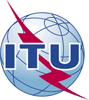 Всемирная ассамблея по стандартизации электросвязи (ВАСЭ-16)
Хаммамет, 25 октября – 3 ноября 2016 годаВсемирная ассамблея по стандартизации электросвязи (ВАСЭ-16)
Хаммамет, 25 октября – 3 ноября 2016 года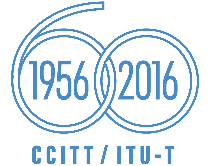 ПЛЕНАРНОЕ ЗАСЕДАНИЕПЛЕНАРНОЕ ЗАСЕДАНИЕДополнительный документ 6
к Документу 47-RДополнительный документ 6
к Документу 47-R27 сентября 2016 года27 сентября 2016 годаОригинал: русскийОригинал: русскийГосударства  Члены МСЭ, Члены Регионального содружества
в области связи (РСС)Государства  Члены МСЭ, Члены Регионального содружества
в области связи (РСС)Государства  Члены МСЭ, Члены Регионального содружества
в области связи (РСС)Государства  Члены МСЭ, Члены Регионального содружества
в области связи (РСС)                               СТРУКТУРА ИССЛЕДОВАТЕЛЬСКИХ КОМИССИЙ МСЭ-Т                               СТРУКТУРА ИССЛЕДОВАТЕЛЬСКИХ КОМИССИЙ МСЭ-Т                               СТРУКТУРА ИССЛЕДОВАТЕЛЬСКИХ КОМИССИЙ МСЭ-Т                               СТРУКТУРА ИССЛЕДОВАТЕЛЬСКИХ КОМИССИЙ МСЭ-ТРезюме:В этом вкладе представлены предложения РСС по структуре исследовательских комиссий МСЭ-Т, при этом предпочтение отдается существующей структуре ИК МСЭ-Т.